可愛的老鼠大家好 我是可愛的老鼠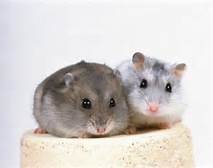 很高興見到你我想對我的主人說
謝謝你這麼努力的照顧我我想對你說謝謝你媽咪媽咪我愛你